Publicado en Madrid el 11/10/2019 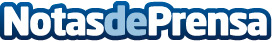 En el Día Mundial de la Visión, ZEISS subraya la importancia de revisarse la vista en un centro ópticoEso, y el seguimiento de un código de buenas prácticas podrían evitar accidentes de tráfico, ahorrar estrés visual digital y contribuir a evitar el fracaso escolar. Con el fin de poner en valor las revisiones visuales para mejorar la calidad de vida de la población, Carl ZEISS Vision España ha celebrado unas jornadas en las que se ha revisado exhaustivamente con la última tecnología de la marca alemana la vista de todos los empleadosDatos de contacto:Javier Bravo606411053Nota de prensa publicada en: https://www.notasdeprensa.es/en-el-dia-mundial-de-la-vision-zeiss-subraya Categorias: Medicina Industria Farmacéutica Infantil Bienestar http://www.notasdeprensa.es